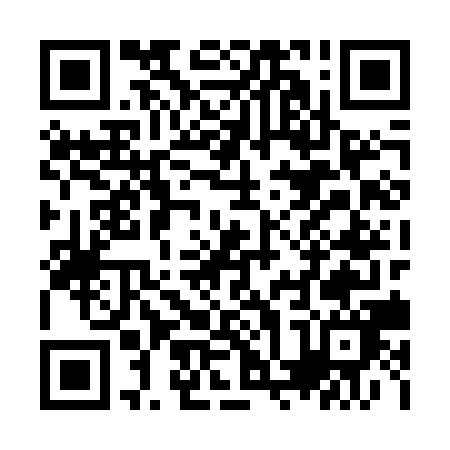 Prayer times for Apeldoorn, Gelderland, NetherlandsWed 1 May 2024 - Fri 31 May 2024High Latitude Method: Angle Based RulePrayer Calculation Method: Muslim World LeagueAsar Calculation Method: HanafiPrayer times provided by https://www.salahtimes.comDateDayFajrSunriseDhuhrAsrMaghribIsha1Wed3:306:051:336:419:0211:262Thu3:266:031:336:429:0411:293Fri3:226:011:336:439:0611:334Sat3:205:591:336:449:0711:365Sun3:195:571:336:459:0911:396Mon3:185:561:336:469:1111:397Tue3:175:541:336:479:1211:408Wed3:175:521:336:489:1411:419Thu3:165:501:336:499:1611:4110Fri3:155:491:336:509:1711:4211Sat3:155:471:336:519:1911:4312Sun3:145:451:326:529:2011:4413Mon3:135:441:326:539:2211:4414Tue3:135:421:326:549:2411:4515Wed3:125:411:336:559:2511:4616Thu3:115:391:336:569:2711:4617Fri3:115:381:336:579:2811:4718Sat3:105:361:336:589:3011:4819Sun3:105:351:336:589:3111:4820Mon3:095:341:336:599:3311:4921Tue3:095:321:337:009:3411:5022Wed3:085:311:337:019:3511:5023Thu3:085:301:337:029:3711:5124Fri3:075:281:337:039:3811:5125Sat3:075:271:337:039:4011:5226Sun3:075:261:337:049:4111:5327Mon3:065:251:337:059:4211:5328Tue3:065:241:337:069:4311:5429Wed3:065:231:347:069:4511:5530Thu3:055:221:347:079:4611:5531Fri3:055:211:347:089:4711:56